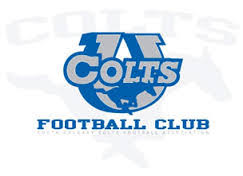 DECLARATION OF PLAYER’S PLACE OF RESIDENCEREAD THE FOLLOWING INFORMATION THOROUGHLY BEFORE SIGNINGEligible Players for Colts Spring Football MUST live within the Colts District as defined by the Calgary Spring Football Association (CSFA). ANY misrepresentation WILL NOT be tolerated. The player will be suspended from the League by the League. Any ‘out of district’ player is ineligible to play for the Colts unless he has a WRITTEN and signed release by the Head Coach of his actual District’s team. Teams are NOT required to give releases upon request. It is at the sole discretion of each Head Coach. PRINT PLAYER’S NAME: ______________________________PARENT’S &PLAYER’S DECLARATION:I/We declare that all information that I/We have provided is correct and truthful. I/We have NOT in any way misrepresented myself or my family. The address that I/We have provided is my place of residence. It is where I/We live/abide/sleep…etc.DATE: _____   PLAYER’S SIGNATURE:  _________________________________________DATE: _____   PARENT’’S SIGNATURE:  _________________________________________